Ознакомление с художественной литературой:разучивание стихотворения П. Соловьевой «Подснежник».Задачи: Познакомить детей со стихотворением. Учить детей читать стихотворения наизусть, используя метод мнемотехники, передавая интонационную выразительность.«ПОДСНЕЖНИК»В лесу, где берёзки столпились гурьбой,
Подснежника глянул глазок голубой.
Сперва понемножку
Зелёную выставил ножку,
Потом потянулся из всех своих маленьких сил
И тихо спросил:
"Я вижу, погода тепла и ясна,
Скажите, ведь правда, что это весна?"Поликсена СоловьеваВопросы по содержанию стихотворения:- Обратите внимание, как ласково автор стихов сравнивает подснежник с живым существом. Почему цветок подснежника можно сравнить с «голубым глазком», стебелек – с «зеленой ножкой»?- Почему подснежник в стихотворении «потягивается», как будто после сна и «задает вопросы»?(Повторное чтение стихтворения)Предложите ребенку рассказать стихотворение, опираясь на картинки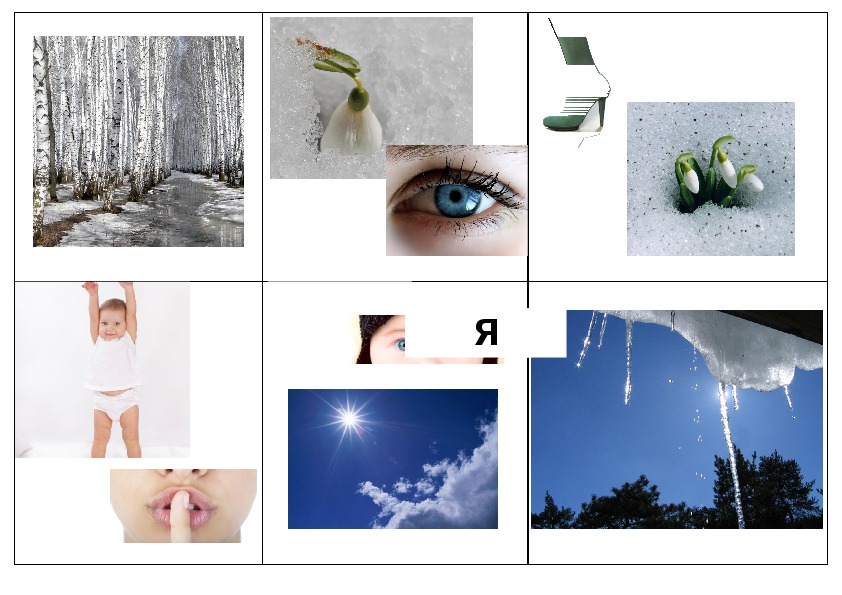 